The LG L&DCC Pre Season Special General Meeting was held at Bootle CC on Tuesday 3rd April 2018 at 7.30 pm having been called in accordance with the due notice required and in accordance with the Constitution of the LG L&DCC item 8.2. All member clubs had been reminded that attendance at such meetings was mandatory and that "whole club" apologies could not be given. Welcome and Roll Call.	The Chair John Williams (JW) briefly welcomed club representatives to the meeting at precisely 7.30pm, it was good to see everyone. The purpose of the meeting was to share information with all member clubs and to distribute Handbooks and Balls etc. as necessary before the season started.He handed over to the Hon Sec Chris Weston (CW) to offer apologies and to call the roll.Apologies CW noted that personal apologies had been received from Alan Bristow (LG-L&DCC Hon Treasurer) and from Peter McCann Skelmersdale CC) Roll CallThe Roll was called:See Page 8 Appendix 1Present were 35 full member clubs, Northop Hall CC was not represented; of the Associate Member Clubs both Goodlass CC and the South Liverpool were not represented. Chairman's opening remarksThe Chair JW intended these remarks to be brief, he had two main things he wanted to say:Fixtures 2018JW outlined the background for the Cr Co decision.  JW and CW had had phone calls from worried clubs who felt that they were going to be unable to get their grounds ready for the start of the season on the 14th April. It had been exceptionally wet; ground staff could not get onto the grounds.A lengthy discussion took place at Cr Co, everyone contributed. Five out of the six 2018 Cr Co clubs were present, (the sixth had written to the Cr Co) – two clubs from each division,The coastal strip clubs were said to be less affected than those further inland. Four options had been considered, Bank Holidays x2, May 12th and September 22nd. The weather forecast over Easter had been examined and promised more snow and heavy rain from the east. The decision to delay the start to the 21st and switching to May 12th – “Cup Saturday” had been a unanimous one based on the 17 people present. Bank Holidays had not been used as clubs had recently voted strongly in favour of not using these for family-based reasons, many overseas players would have gone home by the 22nd Sept. The reaction following the decision had been very positive, only one person had objected to it. There had been multiple “likes” on social media. There were more comments of support than opposition to the changes.  All the details of the changes were on the website http://www.lpoolcomp.co.uk/admin_docs.php?id=5  It had been relatively easy to use the Cup Saturday, Fixture 1 became fixture 5 etc. Very similar dates to those originally planned for Cup games on Sundays could also be used as there were fewer rounds in the Digman/Chester/Tyler/Tittershill Cup system now in place. The new Sunday 3rd XI league system with fewer fixtures made the rearrangements necessary there to be relatively simple. We also would look closely at starting on the third weekend in April in 2019, the weather was supposedly better in September. Questions were invited.What was happening over 3rd XI fixtures? The Saturday 3rd XI fixtures had been moved to Saturday 26th May.  The Sunday fixtures had been moved to move to Sunday 22nd April.  As previously stated, all the details were on the website.The President Eric Hadfield (EH) ran through some of the detail of some of the other re-arrangements e.g.  Bootle v Wallasey 4s now clashed with the National KO and had been re-arranged. StHT v Formby needed shifting, Rob Durand and EH would help here. Bootle v Ormskirk in the 2017(!) semi-final of the Digman was now on the 14th April with the 15th as a rain-day.Managed MigrationJW did not intend to go into detail here, it was not the time or the place to go through all the Home Office/ECB material, it had all been published on the website and circulated to clubs.The Home Office/ECB, after carrying out detailed checks, had found that 57 clubs in premier leagues nationally were in breach of Visa with their overseas players. None of these were in the L&DCC. 5 were said to be in Cheshire. At the end of the season these clubs had all been written to by the Home Office and formally warned. We were told that there would be no more warnings to them in 2018, if they re-offended penalties would be imposed. The potential personal fines on club officials were very severe being said to be tens of thousands of pounds.Four clubs in the North East Premier Cricket League had offended and, after the season had finished, the NEPCL had punished these clubs. They were banned by the league from having overseas players for the next three years.The Home Office always made the decisions. CW and JW – who were, like the ECB, not the Home Office (!) - had offered their opinions to many clubs in 2017 based on their understanding of the existing regulations and in 2017 the L&DCC had found a way through, we hoped to help clubs in the same way in 2018.Admissions of Category 3 (Not Exempt) players in 2018 looked to be more difficult in 2018, more check layers had been added on the SVV/YMV i.e. “amateur” Visa routes. One particular club’s Cat 3 (NE) was subject to the Comp taking legal advice, other clubs had had letters from the Home Office saying that their player “was borderline-eligible”, some of these were not simple cases. Properly qualified Tier 5 applicants (i.e. full professionals) were usually more straightforward, it was those claiming to be amateurs that were usually more difficult and needed more attention.On a show of hands about 16 clubs were intending to register Cat 3(NE)s, so far 2 were complete, time was running out. Such clubs needed, as a matter of urgency, to send us an email with the player’s name and details so as to start the process rolling. It took time. That email also needed sending to ECB and Emma or Dawn.All premier league Cat 3s were notified to the ECB after the 31st May every year. They would be scrutinised again this year. ECB then informed the Home Office.Those clubs intending to bring in Cat 3(NE)s to play in the 2s or 3s needed to go through exactly the same process with the additional requirement to prove by record that he was not of equivalent standard to L&DCC 1st XI. Clubs were not allowed to “park” such players in the 2s and 3s and then put them into the 1st XI if it suited them – which had actually happened in the recent past.JW noted that the LD-SD-JL i.e. our new Junior League would be discussed in detail elsewhere.Presentation on behalf of Paul Bate LG-L&DCC Women’s and Girls’ Officer 				JW noted that Paul Bate was unable to be present this evening but had sent a presentation to this meeting. JW read from this and summarised four points:Paul B had written to all 36 full member clubs in respect of carrying out a base line survey of Women’s and Girls’ Cricket in the L&DCC. 11/36 clubs had responded. All clubs were expected to reply by Friday 13th April, e.g. a very simple “nothing is happening at this club except we have a few junior girls playing” was helpful.We intended greatly to extend Women’s and Girls’ in the L&DCC.There would be Women’s and Girls’ events this summer.There was a really useful Lancashire Women's Cricket Conference at the Emirates Old Trafford on  Saturday 28th  April 10.00 – 15.00   https://booking.ecb.co.uk/c/express/79c4a5ba-4440-41ae-b1df-2e8312a35bb4The Report from Paul B in full read:“I am the new Women and Girls Cricket Officer for the Liverpool & District Cricket Competition and am delighted to be able to speak to all Member Clubs at the Pre-Season meeting.My primary role is to develop, enhance and promote the women and girls game within the League. I will focus on helping those clubs across our region that wish to develop women’s and girls sections, and in particular ensure that our clubs make full use of the excellent opportunities and events offered by the County Women’s and Girls section at the Lancashire Cricket Foundation, which is responding rapidly to the growing demand and development in the female game across the county.At the outset, I sent an email to all relevant officers within clubs introducing myself and explaining the purpose of my role, stressing the opportunities there are for growing female cricket in our area.A key early task was to establish an accurate baseline of female activity within member clubs, from where we will produce a strategy for how we can best target supporting clubs, including running League hosted support events, and potentially, the provision of structured competition. To date, I have had replies from around a third of clubs following the reminder email and re-distribution of the questionnaire. I am very keen to receive further completed questionnaires. There are a number of clubs where female cricket sections are established, but I am yet to receive a reply to understand the parameters.If there is no female activity presently at your club, it is still important to state that in the relevant sections of the questionnaire as this will allow us to gain an accurate picture across our entire area and inform our planning.  The questionnaire will take no more than 5 minutes to complete. If you could please return by email to me, by Friday 13 April.LANCASHIRE WOMEN'S CRICKET CONFERENCE - EMIRATES OLD TRAFFORD SATURDAY 28 APRIL 1000 – 1500This is an exceptional opportunity for clubs who are considering starting a female cricket section (or have already started), or just want to find out more. The event includes workshops on successful approaches in initiating and running a female cricket section. You can tailor the day to your needs and there is no commitment beyond attending. Q&A with 3 England Women players, lunch and half a day of County Championship Cricket is included (if delegates wish to stay on past the 3pm finish).I will be attending in my Comp' role and hope you and/or colleagues will be able to attend. If you decide to book, can you please advise so I have an idea of the picture re representation from our club community.There is a maximum of 50 delegates due to the pressure of running alongside the Championship match. Demand is high and early booking is recommended.For full information and link to book please go to Club Notice Board on L&DCC website orClick here to book:https://booking.ecb.co.uk/c/express/79c4a5ba-4440-41ae-b1df-2e8312a35bb4Administrative Procedures 20183.1 List of Hand Outs check thereon										 The Hon Sec (CW) ran through this list in outline, 3.1.7 was not present as a different mechanism was in place this year – see 3.7. All representatives had their correct paperwork.Meeting AgendaHand Books x 10/15/20/25/30 ECB Team Sheet cardsChanges to Regulations Club specific MRFs Cup and LeagueMoU 2018 Participation offerList of non-England/Wales born players from RD Cat 1b, 3a and 3b for signingFinancial PapersTiflex Balls as ordered											Changes to Regulations	2018 										EH ran through the summary list (1-15) in detail as hard copied to clubs at this meeting and as projected on the screen. See Page 9 Appendix 2.  There were no questions.JW added that, as usual these regulations had been agreed by member clubs at their AGM in January, they were their regulations and were not M/C’s, M/C was simply their custodian.Changes to Laws  										The Chair noted that is was to be taken under item 7.1Financial Papers 	CW read from the letter from the L&DCC Hon Treas Alan Bristow. This was printed on the back of the club-specific Invoice for season 2018. It set out that Subscriptions now due /Invoices for subscriptions for 2018 L&DCC subscriptions / LCB subscriptions / Handbook contributions / PDP charges/ pink Tiflex balls, cost thereof.All clubs had a copy of this letter. Subscriptions were now due based on this Invoice as per L&DCC regulations.  This Invoice needed to be passed to the club Hon Treas and paid as soon as possible.Sponsorship										 	The LG L&DCC was much indebted to its sponsors, they enabled us to function much more efficiently and to support the clubs far better than we could without their financial support.JW outlined the position; the L&DCC had a main sponsor Messrs Liverpool Gin and a second, smaller sponsor, Messrs ICON SportsLiverpool Gin was in the second year of a three-year contract. There had been some excellent collaboration between Liverpool Gin and some of our clubs already in the first year of sponsorship and it was intended to build on this and to extend the number of clubs working closely with Liverpool Gin. The LG contact was Paul Griffith (JW noted carefully that this Paul Griffith was no relation to the PG at Ormskirk CC). Liverpool Gin’s Paul Griffith could be contacted in various ways and clubs were strongly encouraged to do that before the season started, he was said to be “a switched-on guy”.Face book 			https://www.facebook.com/paul.griffiths.39589 Twitter 			 	@PaulGriffhwood On line/Contact us 		https://halewood-int.com/contact/ ICON SportsICON Sports were also in the second year of their sponsorship. They were to continue to support the Player of the Month and Season Awards with £30 vouchers for each and there was the possibility of this being extended. ICON supplied kit to the L&DCC Representative teams and to many of our clubs as well.Computer scoring 									    	       Play Cricket Pro Scorer/ECB App / TCS / Live Update PremsCW ran through this briefly referring to the website posting i.e.  http://www.lpoolcomp.co.uk/management_bulletins.php?id=3059 - and which showed all the details. Tablets and ‘phones used the ECB App; PC Pro was for laptops – it was said to be a very good system. It had been built by scorers for scorers. PC Pro replaced TCS - which no longer worked with play-cricket; it was fully integrated with p-c, it had Duckworth Lewis, live update, pie charts and videos all built in and was free. All the professionals were using PC Pro i.e. the County and ICC game scorers in 2018. The Old Trafford presentation on PC-Pro was on Tuesday 10th April 2018. Discipline													Disciplinary Regulations 2018Players carrying a suspended ban forward into 2018				 				Players carrying Accumulated Bad Behaviour offences forward into 2018 					EH noted that there were three bans “going forward” into 2018. All three clubs had been written to.There were suspended bans going forward, they were on the website. http://www.lpoolcomp.co.uk/abbs.php There were 15 players with Accumulated Bad Behaviour (“ABB”) offences carried forward into 2018. These were also on the website under their old name of “Level 1 Disciplinary Offences”. http://www.lpoolcomp.co.uk/abbs.php  but it was difficult to make the expiry dates for these visible on the website. JW added that the website was actually very inexpensive to run at £120 per annum - whatever was said incorrectly on other hostile websites. The website did however need updating and there were plans to do that, e.g. having the ability to have more than one photograph per story would be desirable.Registration Procedures 										The L&DCC Fixture and Registration Secretary Rob Durand (RD) informed that in 2017 he had been inundated with registrations at the last minute receiving 65 in the 4 days immediately before the start of the season, it had been impossible to deal with that work load in time for the start of the season. If clubs wanted players to be eligible for the first game of the season they had to get their registration papers completed fully much earlier. 73 registrations for season 2018 had been made so far. Play-cricket was different this year, registrations were a little more complex, again clubs should have a look and not leave things until the last minute.Use of 2018 Player Release Forms RD noted that these were needed for all players except the overseas players i.e. the Category 3 (Not Exempt) only did not need them, all the rest did. Dual Club Player Registration was now available. RD reminded that this had been voted in at AGM 2018. Interestingly, clubs were not using it. If clubs wanted extra players there was now this route available, the registration process was identical.RD was automatically notified by play-cricket when players from the L&DCC attempted registration in other leagues, Dual Registrations were only permitted with the S&DACL and then after due process.List of non-England/Wales born players from RD Cat 1b, 3a and 3b.  RD would send out a list of overseas players to each club by email this year for them to confirm their residency status for Categories 1b and 3b (i.e. “Exempt”).Reporting of results procedures 2018 MRFs and procedures	Clubs had been given hard copies of their club-specific MRFs. There were no changes to procedures this year. E-copies were on the website and could be found at http://www.lpoolcomp.co.uk/admin_docs.php?id=26 	Matters Relating to Club Welfare	Ian Harrison, the L&DCC League Welfare Official, reminded clubs to make sure that their captains were all “DBSd” i.e. cleared by the Disclosure and Barring Services for season 2018. Clubs really did not want to get an email from the ECB on a Friday saying that their captain could not play as captain the next day as he had no DBS clearance. L&DCC did not police this but if the L&DCC was notified it would have to take action and it was clear that some clubs had work to do on this. Player Development Programme 2018 Update 	37 players had completed this, it had been very successful. Most if not all of these players would be involved in L&DCC representative sides in 2018. They had a pathway!	2nd and 3rd XIs	- use of MRFs and exchange of team sheets 		EH continued 3.9 above. Clubs were free to use the separate team sheets with the umpires but these 2s and 3s MRFs were again available combined with team sheets on a single sheet and it made them easier to send. The 1st XIs had separate sheets.				Echo coverage 2018								     		     	JW informed that we were all very pleased that the Echo was still covering the L&DCC in 2018. Tom Evans, the Night Editor, was doing this, he played for Whitefield CC in the S&D ACL. [Tom Evans: Twitter @TomEvansEcho and ]· We were asked to supply him with stories and JW felt we all needed to be more pro-active here, there were a lot of very good club-based stories out there that the Echo was happy to publish. He wanted to do a preview on a Friday and a summary on Mon/Tues.Stories were also wanted for our website too, all were welcome, we would publish them and tweet them too. These could be sent to anyone on M/C. Publishing these stories could help clubs with their sponsorsCricket Issues 2018Fixtures 2018 This had already been covered under item 2.1											       Representative Cricket - U12's U14's and U18's U19s U21's All Age	 					See Page 12 Appendix 2Every club had a hard copy of this. It was on the website, it was not in the Handbooks. JW ran through some of this programme in detail as projected on the screen. We needed clubs to come forward and to offer to host many of these games. Clubs were asked to contact the Chair via johnawilliams@btinternet.com or chrislizweston.t21@btinternet.com We also needed helpers with many of these teams. It was an excellent way to start a possible career in this area, people in the Comp and LCF now in senior positions had started this way. It was a good thing to have on C.V.s We also needed adult team managers too. Rob Morris offered to help with the U14s again as had Andy Grice with the U18s, 21s 15s and All Age teams, they were thanked individually and publicly to the meeting for their outstanding service in 2017.Cup Competitions Digman / Tyler 45, NatWest ECB T20, Chester / Tittershill 45, Chrysalis T20, 3rd XI Leddy 40, Embee T20, Echo								                    This had already been largely covered already under item 2.1. The draw for the Echo Cup had been made and was shown on the website at  http://www.lpoolcomp.co.uk/news.php?id=3076  , the results for 2018 were to be put on play-cricket using the new cup competition section create for it there, this could be found at  http://ldcc.play-cricket.com/website/websites/view_cup?id=46644The L&DCC had helped keep this competition alive, the L&DCC respected this historic competition and had no plans to make big changes.U19s ECB/LCF Club T20 2018											Six of our clubs in Lancashire had entered this in 2018 as had New Brighton in Cheshire. Nothing had been heard back yet from LCF. The number of our clubs entering this competition was going down, this was happening for a number of reasons, those that had entered were strongly encouraged to complete their fixtures. Many had not in 2017.LCB KO rule changes										  This had been dealt with under Changes to Regulations item 3.2 item 7Club and Ground Issues 2018The Chair JW introduced the newly appointed LG-L&DCC Club and Ground Chair Jim Hathaway (the Chair at Formby CC) to the meeting and warmly welcomed him.Jim Hathaway (JH) thanked JW and introduced himself to the meeting by way of sharing his experience of meeting Eric H at Formby CC when EH had come to Formby CC to carry out one of the routine and three-yearly L&DCC Club & Ground inspection. It had been a very positive and useful experience and it had inspired JH to offer to assist when the call came from the Chair at AGM 2018 to fill vacant posts on M/C and in particular the post of C&G Chair. JH’s professional background in property and land management et al was perhaps a good match for the post. He looked forward to working with clubs over C&G matters.C&G Inspections 2018JH hoped to see and be seen at a number of clubs during the year as he accompanied EH on some of his travels as they assessed the next 12 clubs in the usual three year rolling programme and brought the spreadsheets up to date. There was never any sense of trying to “catch clubs out” in the inspections but it would very useful if clubs looked at their current C&G marks on the website http://www.lpoolcomp.co.uk/cg_rules.php?id=2  before the mutually agreed visit, doing this would avoid repetition.Umpires marking of pitches for ECB/Captains marking of pitches for ECB	JH would be collecting the data on pitch marks that had formerly been sent to Alan Bristow, this would be reported back to the clubs in the same way on the usual seasonal trimester basis. The premier division captain’s away game pitch marks would also be collected and reported back to ECB. JH was aware that some of these had not been returned regularly. JW requested that be returned on at least a monthly basis, he intended to work with captains over this. The marks were an important ECB cross check on the umpires’ marks and which were assessed using identical criteria.MCUA Issues 2018 	JW introduced Kevin Wilson the Merseyside Cricket Umpire’s L&DCC Representative to the meeting.New LawsSee Page 13 Appendix 3KW ran through in some detail this MCUA “Summary Guide to Players” of the MCC Law Changes for season 2018. Clubs each had a hard copy of it and it was on the website too under: http://www.lpoolcomp.co.uk/uploaded_files/documents/02_Captains_Evening_2018_Law_Changes_-_Players_Guide.docx When an offence took place under Levels 1-4 a report to the L&DCC Disciplinary Panel had to be made every time and the L&DCC Disciplinary Regulations – which were largely unchanged- would then be applied as they had been in the past i.e. the On-field sanctions were “on-top” of these.KW took and dealt with questions from representatives.JW added that the New Laws with the four “Levels” of offence in Law 42 were new tools for umpires to manage the game. They could now do something during the game – not just write a report after the game. In 2018 Law 42 in the L&DCC would only be applicable when there were 2 MCUA (or equivalent body) appointed umpires. The Levels would not be applicable when there were club or player-umpires standing. Umpire appointments and recruitment We were in a slightly worse position in 2018, whilst we had gained two umpires we had lost three from 2017.The first three weeks of the season were however fully allocated.  We had had no problem with these allocations and that was potentially misleading as the Lancashire League umpires were helping us in the early part of the season i.e. before their season was up and running - but that assistance would diminish once their season started.KW was appointing umpires for Sundays and midweek fixtures in 2018. Early requests tended to get the best umpires.LCF and ECB Club T20 Area and Regional games were appointed centrally. Any Other BusinessThere was no U16 or U21s L&DCC Competitions in 2018, the number of games actually being fulfilled in 2017 made it clear that there was not the actual support out there to make these competitions viable.9. Closure of Meeting.Chris WestonHon SecLG-L&DCCClosure of Meeting.The Roll Call was taken againThe meeting closed at 9.03pmAppendix 1Roll CallDate:  April 3rd, 2018		Venue:   Bootle Cricket ClubAppendix 2CHANGES TO PLAYING REGULATIONS (LEAGUE & CUP MATCHESThe various clause changes affecting the management of fixtures, the playing of matches and the reporting of results are listed below. Appendix 3REPRESENTATIVE CRICKET IN THE LIVERPOOL GIN LIVERPOOL COMPETITION 2018Seniors		Lancashire Senior Inter-LeagueSunday 3 June		Liverpool Competition v Ribblesdale League		1.00Sunday 8 July		GMCL v Liverpool Competition				1.00Sunday 12 August	Northern League v Liverpool Competition			1.00Under 25sThursday 28 June 	Liverpool Competition v Zimbabwe Rising Stars		11.00Thursday 19 July	Liverpool Competition v Brunswick CC (Sussex)		1.00Tuesday 7 August	Liverpool Competition v MCC	Sefton Park		11.30Under 21s 	CricTours NW U21 Competition No later than 26 July 	Bolton Cricket League v Liverpool Competition		11.00No later than 26 July	Liverpool Competition v North Staffs/Cheshire		11.00Thursday 2 August	Northern League v Liverpool Competition			11.00Thursday 16 August	Final 					Liverpool CC	 	11.00	Under 18s		Lancashire U18 Inter-LeagueSunday 3 June		Bolton Cricket League v Liverpool Competition	 	1.00Sunday 8 July		Liverpool Competition v GMCL			 	1.00Sunday 12 August	Liverpool Competition v Northern League		 	1.00Under 16/17Tuesday 22 May	Liverpool Competition v Lancashire U15		 	11.00Under 14		LCF Michael Roche Trophy Sunday 20 May	Liverpool Competition v Wigan Junior League 		2.00Sunday 10 June	Palace Shield v Liverpool Competition		 	2.00Sunday 1 July		Liverpool Competition v GMCL			 	2.00Under 12 		LCF Norman Wright TrophySunday 20 May	Wigan Junior League v Liverpool Competition		2.00Sunday 10 June	Liverpool Competition v Palace Shield			2.00Sunday 1 July		GMCL v Liverpool Competition				2.00Appendix 4Law Changes – A Players GuideThis guide has been produced for Captains and Players in the Liverpool Competition. It is a summary of the Law changes that are most likely to impact on players during a match. It is not exhaustive and more details on all the Law changes, which Captains and Players are encouraged to read, can be found on the MCC web site using the following link https://www.lords.org/mcc/laws-of-cricket/new-code-of-laws-october-2017/The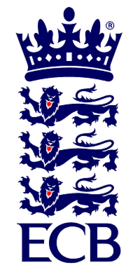 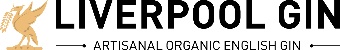 Liverpool & DistrictCricket CompetitionThe ECB Premier League in   Lancashirewww.lpoolcomp.co.uk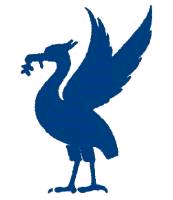 CRICKET CLUBPresent / absent x1AINSDALE 2ALDER3BIRKENHEAD PARK4BOOTLE5BURSCOUGH6CALDY7COLWYN BAY8FLEETWOOD HESKETH9FORMBY10HIGHFIELD11HIGHTOWN ST MARYS12LEIGH13LIVERPOOL14LYTHAM15MAGHULL16NEW BRIGHTON17NEWTON le WILLOWS18NORTHERN19NORTHOP HALLx20OLD XAVERIANS21ORMSKIRK22ORRELL RED TRIANGLE23PARKFIELD LISCARD24PRESTATYN25RAINFORD26RAINHILL27ST. HELENS TOWN28SEFTON PARK29SKELMERSDALE30SOUTHPORT AND BIRKDALE 31SOUTHPORT TRINITY32SPRING VIEW33SUTTON34WALLASEY35WAVERTREE36WIGAN1BIRCHFIELD PARK2GOODLASSx3MERSEYSIDE CULTURAL AND CRICKET 4PRESCOT & ODYSSEY5SOUTH LIVERPOOLx1Saturday 3rd XIPLAYING REGSP44 New 1.3.1Revise clauses 1.3.1 to 1.3.3 and add new clause 1.3.41.3.1 	The 3rd XI league Saturday competition will comprise a Premier Division, and a First Division playing home and away over 22 matches. Promotion and relegation will be based on two up and two down.  Should a team withdraw from the competition after the fixtures have been published, all that team’s matches, whether played or not, shall be deleted.  The Management Committee will modify the pattern of First Division fixtures to ensure that all teams in a division play the same number of matches, e.g. the four teams whose matches with the withdrawn team are not scheduled will not play one match, i.e. two fixtures, which preferably have not been played, will be deleted.2Sunday 3rd XI PLAYING REGSP44 New 1.3.21.3.2 	The 3rd XI league Sunday competition will comprise four regional divisions. At the end of the divisional playing period the top two teams in each division will proceed to a play-off competition to determine the overall Sunday champion. The regional groupings each season will be agreed at the previous season’s End of Season SGM.  Should a team withdraw from the competition after the fixtures have been published, all that team’s matches, whether played or not, shall be deleted.  The Management Committee will modify the pattern of fixtures to ensure that all teams in a division play the same number of matches, e.g. the two teams whose matches with the withdrawn team are not scheduled will not play one match, i.e. one fixture, which preferably has not been played, will be deleted.33rd XI Game CancellationsPLAYING REGSP44 New 1.3.3 and 1.3.41.3.3 	In all 3rd XI competitions, if a match is cancelled for an acceptable reason, see Cl 1.3.4 below, it must be automatically rearranged by the home team. The home team must offer a minimum of three two alternative dates within 7 days or the home team will be deemed to have conceded the match, subject to appeal to the Cricket Committee. If none neither of the (minimum) three two dates is accepted by the away team they shall be deemed to have conceded the match, subject to appeal to the Cricket Committee. The agreed rearranged date must be confirmed by email correspondence.  Rearranged matches must be scheduled on Play-Cricket and may be played at any time up to the end of the season.  The results of matches that the Cricket Committee agrees cannot be rearranged because a ground is unavailable, e.g. due to the proximity to the end of the season, shall be recorded as ‘Abandoned’.1.3.4	Acceptable reasons include the ground being unavailable as agreed pre-season (shown as TBA in the Official Fixtures Clause 9.2 of the Constitution), and 1st or 2nd XI Cup fixtures using the ground or otherwise approved by the Cricket Committee.  In addition, a maximum of 6 matches (3 home, 3 away) per team may be rearranged, but only with the agreement of the opposition and the Management Committee, which will not be refused unreasonably, e.g. players taken for District representative teams.  At least seven days’ notice of a proposed cancellation is required.4Fines for Conceding fixtures at 3rd XIPLAYING REGSP48 Revise 6.1.1 to 6.1.4Revise 6.1.1 to 6.1.46.1.1 	on the first occasion, a deduction of 10 points and a fine of £50.00 (£10 for 3rd XI matches)6.1.2 	on the second occasion, a deduction of 15 points and a fine of £50.00; (£20 for 3rd XI matches)6.1.3 	on the third occasion, a deduction of 20 points and a fine of £50.00; (£30 for 3rd XI matches)6.1.4 	on the fourth occasion, a deduction of 30 points, a fine of £50.00 (£40 for 3rd XI matches) and any further penalties imposed as a result of a mandatory appearance before the Cricket Committee which will be automatically required. A 3rd XI will be automatically withdrawn from its division and all its results removed without incurring further penalty 5Late Registration of 3rd XI playersAmend Clause 7.3.37.3.3 	3rd and lower XI players should be registered before playing but in any event these unsure players must be nominated for registration on Play-Cricket within 48 hours of playing their first match.  When registered these players must be entered on Play-Cricket score-cards within 120 hours of playing.66Reporting resultsPLAYING REGSP53 10.3.1 to 10.3.4PLAYING REGSP54 Appendix 1Revise clauses 10.3.1 to 10.3.4, add 10.3.5 and renumber existing 10.3.510.3.1 	1st XI matches: the home club should download the match result and scorecards onto the Play-Cricket website as soon as possible after the Match Result Form has been signed by scorers, umpires and captains, and in any event no later than 10.00 pm on the evening of the match (but see 10.3.5 below);10.3.2	 2nd XI matches: the home club should enter the scorecards on the Play-Cricket website no later than noon on the day after the match (but see 10.3.5 below);10.3.3	 3rd XI matches: the home team will be responsible for ensuring that the full scorecard of its match is recorded on the Play-Cricket website by 7.00 pm on the Tuesday following a Saturday fixture (Wednesday/Thursday for a Sunday/Monday fixture) (but see 10.3.5 below);10.3.4 	All matches: the away team will be responsible for ensuring that the full scorecard of its match is checked on Play-Cricket by 7.00 pm on the Wednesday following a Saturday fixture (Thursday/Friday for a Sunday/Monday fixture). If any changes to the scorecards are made by the away team, the home team must be advised so that it can reconfirm the details.10.3.5	Sometimes the away team agrees to enter the summary result and scorecards on the Play-Cricket website.  It is therefore important that in all events the home team must confirm the details by 7.00 pm on the Tuesday following the mat10.3.6 	If a team fails to comply with these deadlines it will be fined £5. Reporting results on Play-Cricket for all 2nd and 3rd XI matches when computer scoring and electronic transfer to Play-Cricket is not used.For teams using a computer scoring system11. 	After the scorers, umpires and captains have signed the MRF and by 10.00 pm on the evening of the match, the 1st or 2nd XI home team scorer will upload the result and scorecards from the computer scoring system directly to the Play-Cricket website. 7Rules for the Ray Digman Trophy, Chester Cup KO TrophiesBallsP57 3.1Add new Clause 3.1 and renumber the remainder of this section of the Regulations3.1 	Balls3.1.1	Playing Regulation 3 will apply in all matches.8Players EligibilityP57 3.1.1 to 3.1.5 now renumbered 4.1.1 to 4.1.5Players4.1 	Eligibility4.1.1	Playing Regulation 7 will apply to all matches except Clauses 7.1.4, 7.1.5 and 7.1.8.4.1.2	2nd XI KO – only players who in their previous 11 league matches have played more 2nd XI (or lower) than 1st XI matches for his club will be eligible for participation in the round in question.4.1.3	3rd XI KO - only players who in their previous 11 league matches have played more 3rd XI than 1st XI or 2nd XI matches for his club up to any round will be eligible for participation in the round in question.4.1.4	2nd and 3rd XI KOs – in the event of a player playing for his club in two matches over a weekend at different levels only the first match will count towards knockout qualification.4.1.5	Players who have genuinely dropped down a level from the previous season to captain or assist with player development should notify their intention to the Cricket Committee who may then confirm eligibility at the lower level.9Umpires in 2nd and 3rd XI KO CompetitionsP57 4.2.2Amend Clause 4.2.2 to permit club umpires prior to the semi-finals4.2.2 	If the MCUA does not appoint the umpires, each team will appoint a competent umpire prior to the semi-finals. The MCUA will then appoint umpires for the semi-finals and final.10The additional half hour in the 40/45 over KOsP58 8.3 (now 9.3)Modify Clause 8.3 and renumber to 9.39.3	Additional half hour Subject to ground, weather and light, in the event of play being delayed or suspended for any reason other than normal intervals, e.g. extra drinks intervals, injuries, lost balls, the playing time shall be extended by the amount of time lost up to a maximum of 30 minutes. 11Length of inningsP59 8.4 (now 9.4)Revise the preamble to Clause 8.4 and renumber to 9.49.4	Length of Innings 	In uninterrupted matches each team shall bat for 45/40 overs unless all out earlier and the following requirements regarding timings shall apply.  Subject to the umpires’ discretion if play is delayed or suspended as described above the various timings will be varied and Clause 9.5.6 below will ensure that both teams are aware of the changes after every stoppage.12Cup semi-finals and finalsP61 8.9.8 (now 9.9.8)Modify Clause 8.9.8 and renumber to 9.9.8 and add 9.9.99.9.8	Prior to the semi-final stage, if a result cannot be achieved based on any of the above a bowl out (outdoors or indoors) will take place to achieve a result.  If ground or weather conditions are deemed unsuitable for a bowl out to take place, the match shall be decided by the toss of a coin.9.9.9	The Management Committee will agree any rearrangements for semi-finals and finals if the scheduled dates are unacceptable to either team for an acceptable reason.13L&DCC Chrysalis Trophy & Embee Trophy, T20 RulesKO CUPS REGS P41 Title and Regulation 3 and 5Modify clauses 5.1 and 5.3L&DCC Chrysalis Trophy & Embee Trophy, T20 Rules 5.1       Players who have played more 2nd XI than 1st XI league matches for their club in their previous eleven league matches will be eligible to play in a 2nd XI T20 match.5.3       Players who have played more 3rd XI than 1st XI and 2nd XI league matches for their club in their previous eleven league matches will be eligible to play in a 3rd XI T20 match. 14Notification:Dual Registration Agreement for players between the L&DCC and the S&D ACL: Trial thereof,P74 New Item 15These arrangements will apply to the playing of cricket on Saturdays, Sundays and Bank Holidays in the L&DCC and the S&D ACL.Dual Registration will operate under this agreement between the L&DCC and the S&D ACL. Players may be loaned or received in either direction between the two leagues, the processes will be identical, it will apply equally to all participating clubs.Etc… toAfter the Dual Registration has been agreed and a loan has taken place, any subsequent loan will require only an email to the two league Registration Secretaries no less than 24 hours before the game commences to confirm a loan for each individual game. 15L&DCC Disciplinary Regulations 2018Revised clauses 3.3.2.2, 4.1.2 to 4.1.4 and 7.5 to make the processes more flexible3.3.2.2	One umpire will take responsibility for notifying the Disciplinary Secretary.  In the first instance this should be by telephone or email within 24 hours of the end of the match.  The written report should then be sent, preferably by email, to be received within 48 72 hours of the end of the match.4.1.2	The L&DCC Disciplinary Representative will within 24 hours of receiving the report, forward a copy to the club’s Cricket Chairman, Secretary, Disciplinary Representative and the player’s captain. In the remainder of this document reference to Participant shall include each of the Participants involved in the incident as appropriate.4.1.3	Any breach of the Code of Conduct should in the first instance be dealt with by the Participant’s club (in accordance with the guideline penalties detailed at Clause 4.3 below), and the secretary of the club shall notify the Disciplinary Representative within 72 hours of any action taken by the club or which it proposes to take.4.1.4	A minimum ban of one week should be imposed by the club whatever penalty it considers appropriate, i.e. the player reported will miss the following week’s match.  However, if the club disputes the umpires’ decision to make a report it must advise the Disciplinary Secretary within 72 hours of the alleged offence.7.5 	If a notice of appeal is accepted, the penalty shall not take effect pending the hearing of the appeal, which shall take place as soon as is practicable. Law 2Ground ConditionsIf one umpire thinks conditions are dangerous or unreasonable then play will not start or resume until both agree conditions are safe.Note: Where two MCUA appointed umpires not present then decision to play will rest with the Captains.Law 21No BallA ball bouncing more than once before reaching the popping crease is a no-ball.A ball pitching off the pitch is a no-ball.Law 24Fielders AbsenceA substitute fielder can act as wicket keeper with the umpires permissionA fielder who is absent during playing time will incur ‘Penalty Time’. That fielder cannot bowl again until he has been on the field for the equivalent of the Penalty Time. If his team is batting then he cannot bat until the penalty time is served unless at least 5 wickets are down. There is a maximum of 90 minutes Penalty Time and a player will not incur Penalty Time if he has to leave the field because of an external blow usually by the ball. A player off the field during an unscheduled break must inform the umpires if he becomes fit to take the field.Law 25RunnersA runner is only allowed if the batsman’s injury affects their ability to run.The runner must remain behind the line of the popping crease until the ball reaches the striker or the popping crease. Runs will be disallowed if the runner leaves early.Law 30Batsman Out of his GroundIf a batsman makes his ground when running and his bat then bounces up or his feet have left the ground then he cannot then be run outLaw 33/38/39HelmetsA batsman can be caught, stumped or run out after a ball strikes a helmet worn by a fielder or wicket keeper. He is also out if the ball lodges in the helmet.Law 41Unfair PlayIt is unfair play to deliberately attempt to distract the striker. If, in the opinion of the umpires, such a deliberate attempt has been made then there is no warning and 5 penalty runs will be awarded to the batting side.Trying to deceive the batsman has also be included in the Law, and again, such action will result in the award of penalty runs. Examples of such deception includes ‘mock fielding’ (pretending to pick up and throw the ball), wicket keeper holding the ball and pretending that it has gone past him or a fielder making a clapping sound to make the batsman think the ball has been stopped. This list is not exhaustive and any act that the umpires consider to be deception will be penalised. Law 41BouncersIf the umpires considers a short pitched delivery to be dangerous then no-ball will be called and the bowler warned. A second such delivery and the bowler will be stopped from bowling for the rest of the innings. The umpires will take into account the skill of the striker.Too many short pitched deliveries may be considered unfair by the umpires. If this occurs then the umpire can call no-ball and issue a first and final warning to the bowler.Law 41BeamerAll high full toss, irrespective of speed, above the waist height of the striker standing upright at the crease will be called no-ball. The bowler will be given a first and final warning. Law 41Deliberate Front Foot No-BallThis is considered to be dangerous and are now illegal. The offending player will be removed from the attack for the remainder of the inningsLaw 41Striker in the Protected AreaIt is an offence for the striker to take a guard or stance so close to the protected area that frequent encroachment is inevitable. He can move into the protected area to play a shot, e.g. going down the pitch to a spinner, but he must move off the pitch immediatelyLaw 41Bowler Running Out the StrikerThe non-striker can be run out by the bowler up to the point that he would normally deliver the ballLaw 42Player Conduct (These changes only apply where there are two MCUA appointed umpires)The changes to Law 42 are designed to help players and umpires to ensure that all 22 players and the umpires enjoy the game. Poor player conduct detracts from the enjoyment of the game and captains, umpires and players have a duty and responsibility to ensure that the game is played within the ‘Spirt of the Game’. Umpires will continue to manage the match and its players in a proactive and preventative way but the Law changes give them additional sanctions that can be applied where there are instances of poor player conduct. In the LDCC there will be 5 levels of poor player conduct that can bring about sanctions from the umpire. Accumulated Bad Behaviour (ABB) – minor offences which will be reported by the umpires on the match card Level 1 – incidents of unacceptable behaviour will result in a first and final warning which will be applied to the whole team for the rest of the match. Examples of Level 1 offences include: -Abuse of ground and/or equipmentAggressive appealingObscene, offensive and insulting language and gesturesDissent by word or actionIf a second offences occurs then 5 penalty runs will be awarded to the non-offending team Level 2 – incidents of unacceptable behaviour will result in an immediate award of 5 penalty runs to the non-offending team and the offence also counts as a first warning for any future Level 1 offence. Example of Level 2 offences include: -Inappropriate and deliberate physical contactThrowing the ball at someoneObscene language or gesture aimed at someoneSerious dissentLevel 3 – incidents of unacceptable behaviour will result in a player being removed from the field for a pre-determined time, 5 penalty runs will be awarded to the non-offending team and the offence also counts as a first warning for any future Level 1 offence. Examples of Level 3 offences include: -Intimidating an umpireThreatening to assault another player, team official or spectatorUsing language or gestures that offendDeliberate bowling a dangerous non-pitching deliveryLevel 4 - incidents of unacceptable behaviour will result in the player being removed from the match, 5 penalty runs awarded to the non-offending team and the offence also counts as a first warning for any future Level 1 offence. Examples of Level 4 offences include: -Threaten to assault an umpireMake inappropriate and deliberate physical contact with an umpirePhysically assault a player or any other person or commit any other act of violenceUsing language or gestures that seriously offendA full list of offences in relation to poor player behaviour can be found in the LDCC handbook. All incidents, at whatever level, will subject to a disciplinary report to the LDCC